四川大学商学院2022年硕士研究生招生复试通知根据《四川大学2022年硕士研究生复试录取工作实施办法》有关规定，经学院研究生招生工作领导小组研究，2022年我院硕士研究生招生复试安排如下：一、复试形式复试形式为线上远程网络复试。二、远程网络准备1.网络视频准备及具体要求详见《商学院2022硕士研究生线上复试考生指南》，该文件将以邮件形式发送至考生在“中国研招网”系统报名时的预留邮箱。为了不影响复试工作的顺利进行，如考生在3月23日12：00之前仍未收到邮件请及时与我办联系，及时补发。2.学院将于3月25日进行视频演练测试，请考生提前准备，准时按要求进行测试。3. 演练测试与正式复试时，考生应注意着装，应保持发型整洁，素颜、露耳且不可佩戴首饰、智能手表、耳机等。三、材料收取以下材料扫描件按PDF格式统一打包，压缩文件命名为专业_姓名.rar，要求3月24日前发往学院邮箱sxyyjs_scu@vip.126.com。1.有效第二代居民身份证；2.初试准考证（如丢失请登录中国研招网系统打印）；3.毕业证（应届生需提供完整注册的学生证）、学位证书；4.本科学习成绩单（应届生由所在学校教务部门加盖公章，非应届生由考生档案所在单位提供并加盖公章）；5.外语水平证明、发表论文、各项获奖材料证书等；6.填写个人信息表：包括自我评价、专业志趣等；（附件1）7.手写签名的《四川大学2022年硕士研究生诚信复试承诺书》；（附件2）8.其它材料（按需提交）⑴ 网上确认时学历、学籍未通过教育部审核的，需提供学籍、学历认证报告：应届毕业生提供《教育部学籍在线验证报告》；往届毕业生提供《教育部学历证书电子注册备案表》；不能在线验证的提供教育部《中国高等教育学历认证报告》；持境外学历的提供教育部留学服务中心《国外学历学位认证书》；⑵ 网上确认时未取得本科毕业证书的自考和网络教育考生，如此时已经取得本科毕业证书，需交验本科毕业证书原件并提交《教育部学历证书电子注册备案表》；⑶ 士兵退役计划考生，应提供本人《入伍批准书》和《退出现役证》；注：所有提交材料将于考生录取到校后审核原件。四、复试内容：1.复试时间：2022年3月28日（具体时间后续通知）。2.准备材料：（1）本人身份证、准考证；（2）手写签名的《四川大学2022年硕士研究生诚信复试承诺书》（附件2）；（3）面试时自述分享屏幕的演示PPT，包含本人基本信息、专业背景、研究经历及研究计划等；3.复试内容：分为远程专业能力测试（以下简称“专业测试”）、综合素质面试和英语测试。复试所有程序采用线上面试方式进行。（1）专业测试：考生回答问题采用一问一答的方式，每位考生随机抽取专业问题，口头作答。专业测试科目:管理科学与工程：管理基础理论；会计学：会计学基础理论；企业管理：现代企业管理学；技术经济及管理：技术经济学；公司金融：管理经济学  （2）综合素质面试：包含个人自述和专家提问环节。主要阐述本科在读期间的研究经历或未来的研究计划等。（3）英语测试：包含英语自我介绍和专家提问环节。五、成绩计算方法：复试为差额复试。复试成绩总分为100分，复试成绩应不低于60分，否则视为复试不合格，不予录取。总成绩为初试成绩和复试成绩加权后的成绩。加权公式：S总=S初（百分制)*70%+S复（百分制)*30%六、复试收费标准根据《四川省发展和改革委员会 四川省财政厅关于规范全省教育系统考试考务行政事业性收费的通知》（川发改价格〔2012〕641号）规定：研究生招生复试费：每生120元，按照学校相关要求，研究生复试费需在网上缴纳。缴费网址：http://sf.scu.edu.cn/payment/，用户名为：身份证号，密码为：SCU502sxyyjs。缴费时间为3月23日至3月25日下午17：00。七、体检：拟录取名单公示后，在二级甲等以上医院体检（1寸照片贴体检表），并于拟录取公示后7个工作日内将体检报告原件（需有医院盖章）寄送至：四川省成都市望江路29号四川大学商学院学术型研究生办公室（410A） 王老师处，联系电话：85417605。（请勿使用同城快递或闪送方式）体检表参考模板（仅供参考，以医院体检表为准）详见附件3。八、咨询联系方式：四川大学商学院学术型研究生办公室（商学院410A室）028-85417605  王老师九、举报受理渠道：电话：028-85471683（李老师）、028-85416602（刘老师）邮箱： sxyxf@scu.edu.cn十、复试分数线由于我院部分专业上线考生数较多，经学院复试工作小组研究并报学校研究生院同意，对部分专业复试分数线做出调整,其中单科分数线不变，专项计划考生不提线。各专业复试分数线如下：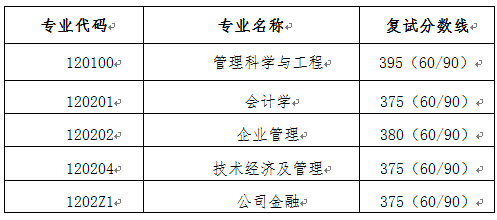 